Couch $ 30 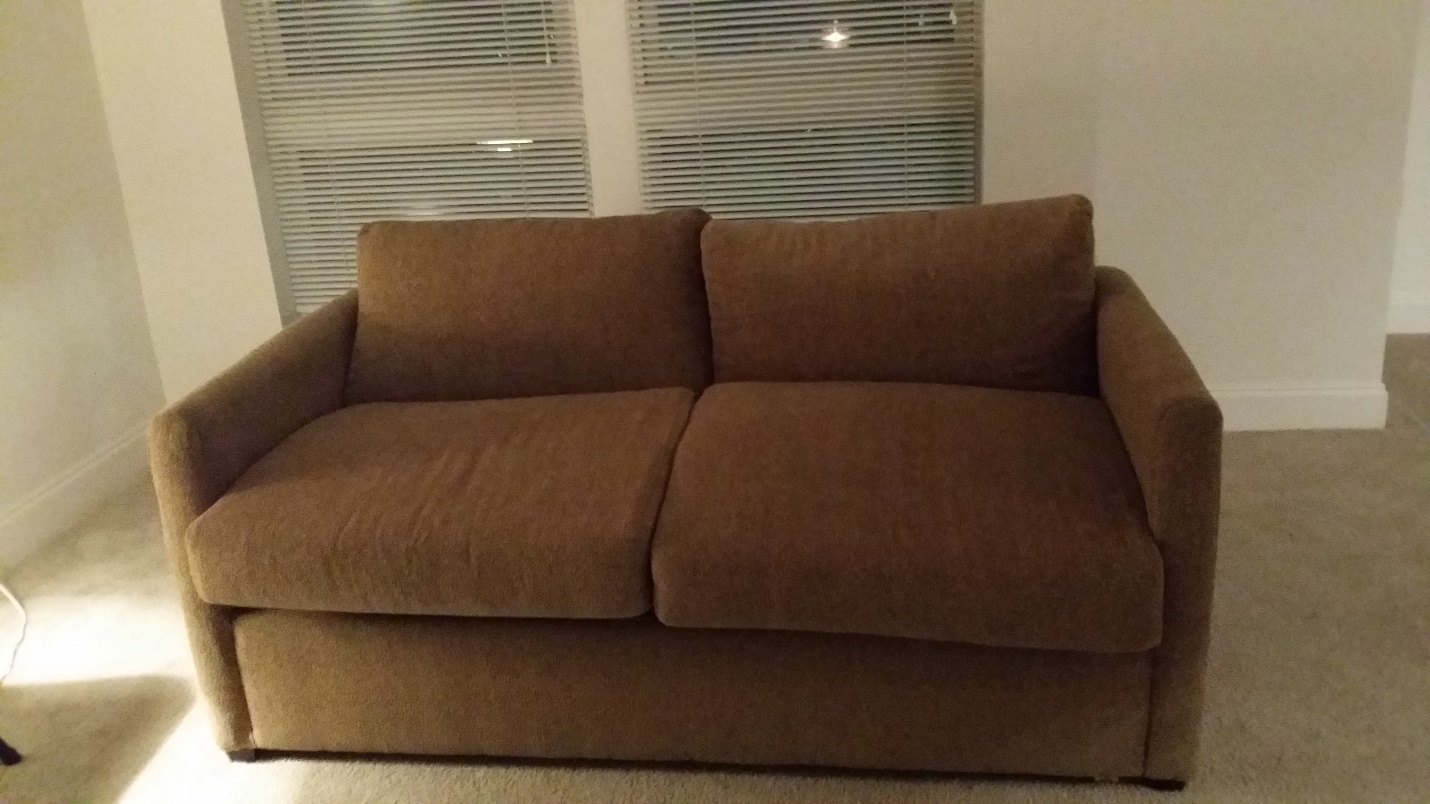 